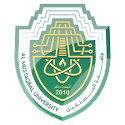 	المحاضرة السادسة          تسلم الكرات العالية     المرحلة الثانية2023  مدرسي المادةم . م أنور محمد عبيد  م. م امير فرحان    اسراء سليم  تسلم الكرات العاليةويشمل تسلم الكرات من مستوى الصدر حتى المستوى العالي بالقفز , ويلاحظ هنا امتداد الذراعين باتجاه الكرة مع انثناء بسيط في مفصلي المرفقين وانتشار الأصابع بدون تشنج ، حيث يشير الابهامان كل منهما اتجاه الأخر وتشير الأصابع الأخرى إلى أعلى ويشكل الابهامان والسبابتان تقريباً مثلث قاعدته الابهامان وضلعاه السبابتان, اما اللاعب فيكون نحو الكرة وعليه سحب الذراعين باتجاه الجسم إلى وضع الأمان لامتصاص قوة المناولة , إما بالنسبة لوضع القدمين فعلى اللاعب الأيمن تقديم القدم اليسرى إلى الأمام وباتجاه الكرة , واما بالنسبة لتسلم الكرة المرتدة من الأرض فتشكل الكفان شكلاً مخروطياً باتجاه ارتداد الكرة مع مراعاة سحب الذراعين لامتصاص قوة الكرة .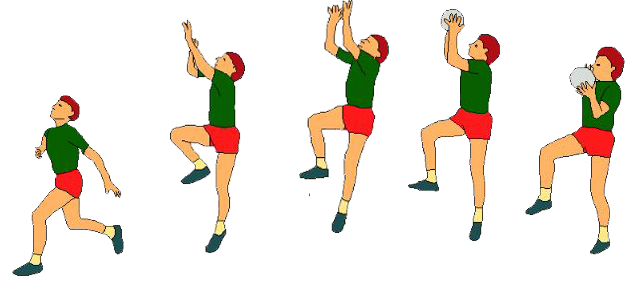 